Look at the pictures and say.How do they feel?  She is…Look at the pictures again and say:Who is happy?Who is sad?Who is angry?Answer keyShe is happy. She is sad. She is angry.a) Emily is happy. b) Stacy is sad.c) Barbara is angry.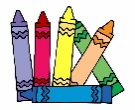 Name: ____________________________    Surname: ____________________________    Nber: ____   Grade/Class: _____Name: ____________________________    Surname: ____________________________    Nber: ____   Grade/Class: _____Name: ____________________________    Surname: ____________________________    Nber: ____   Grade/Class: _____Assessment: _____________________________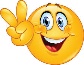 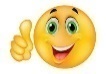 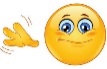 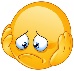 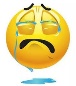 Date: ___________________________________________________    Date: ___________________________________________________    Assessment: _____________________________Teacher’s signature:___________________________Parent’s signature:___________________________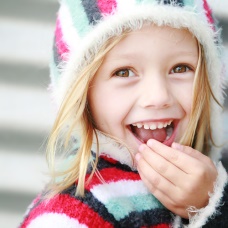 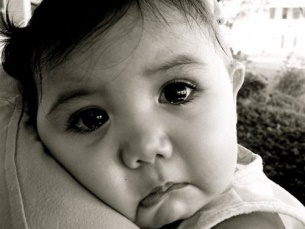 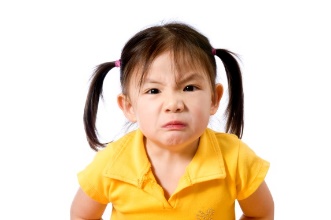 EmilyStacyBarbara